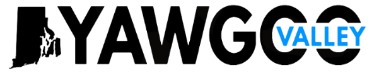 Yawgoo Valley Water Park Group Participant WaiverTerms of Purchase and/or Participation Holder (ticket holder/participant) agrees to freely and expressly assume and accept the responsibility for any and all risks associated with the use of Yawgoo Valley Water Park. Holder agrees to read, understand and comply with all signage and instructions. Holder agrees to HOLD HARMLESS Yawgoo Valley Water Park and it’s representatives for all claims for personal injury to person or property. Holder agrees that RHODE ISLAND LAW shall govern any and all disputes between Holder & Yawgoo Valley Water Park regarding any alleged incident and EXECUTIVE JURISDICTION shall be in the State or Federal Court of the State of Rhode Island. Entrance is revocable by management if Holder engages in improper conduct or commits an act which may endanger Holder or others. Entrance tickets, or wristbands have no cash value and may not be resold or transferred. PARK RULES Children under 18 must be accompanied by an adult. Yawgoo Valley Water Park is not responsible for any lost, stolen, or broken personal items. Yawgoo Valley Water Park is not responsible for any personal injuries. Please be sure to read and listen to all instructions prior to using attractions. Be sure any questions or concerns you may have been addressed prior to using attractions. Please notify an attendant of any vandalism or safety concerns immediately.Watch your step -- be aware of water, rough terrain, and other obstacles on the property. Use property and attractions at your own risk. You should be in good health and free from a history of high blood pressure, heart problems, head problems, neck problems, back problems, motion sickness or any other conditions that could be aggravated by sliding. Water slides are recommended for adults under 175lbs, please slide at your own risk. We ask that our guests refrain from smoking or vaping ANY substance use anywhere on property including outdoors or in parking lot. No Diving, Running, or Horseplay No Consumption of food or beverages in the gated pool area No Prolonged underwater swimming or breath holding. No Line jumping or cutting. CHILD SUPERVISION The water area is completely gated, but all parents are expected to supervise their child (ren). Families/group/parties are encouraged to select a meeting place, in case any member(s) of the group become separated. Lost children should be reported to a lifeguard assist you in finding your child. Please note that we do not currently have a park-wide paging system. ___________________________________________________________________________________________________________________________________________________________________________________________________________________Group or Organization Name                                                                     Date(s) of Visit________________________________________________________________________________________________________________________________________________________________________________________________________________Participant Name Printed Clearly                                                               Participant or Legal Guardian Signature_ _ _ _ _ _ _ _ _ _ _ _ _ _ _ _ _ _ _ _ _ _ _ _ _ _ _ _ _ _ _ _ _ _ _ _ _ _ _ _ _ _ _ _ _ _ _ _ _ _Yawgoo Valley Water Park Group Participant WaiverTerms of Purchase and/or Participation Holder (ticket holder/participant) agrees to freely and expressly assume and accept the responsibility for any and all risks associated with the use of Yawgoo Valley Water Park. Holder agrees to read, understand and comply with all signage and instructions. Holder agrees to HOLD HARMLESS Yawgoo Valley Water Park and it’s representatives for all claims for personal injury to person or property. Holder agrees that RHODE ISLAND LAW shall govern any and all disputes between Holder & Yawgoo Valley Water Park regarding any alleged incident and EXECUTIVE JURISDICTION shall be in the State or Federal Court of the State of Rhode Island. Entrance is revocable by management if Holder engages in improper conduct or commits an act which may endanger Holder or others. Entrance tickets, or wristbands have no cash value and may not be resold or transferred. PARK RULES Children under 18 must be accompanied by an adult. Yawgoo Valley Water Park is not responsible for any lost, stolen, or broken personal items. Yawgoo Valley Water Park is not responsible for any personal injuries. Please be sure to read and listen to all instructions prior to using attractions. Be sure any questions or concerns you may have been addressed prior to using attractions. Please notify an attendant of any vandalism or safety concerns immediately.Watch your step -- be aware of water, rough terrain, and other obstacles on the property. Use property and attractions at your own risk. You should be in good health and free from a history of high blood pressure, heart problems, head problems, neck problems, back problems, motion sickness or any other conditions that could be aggravated by sliding. Water slides are recommended for adults under 175lbs, please slide at your own risk. We ask that our guests refrain from smoking or vaping ANY substance use anywhere on property including outdoors or in parking lot. No Diving, Running, or Horseplay No Consumption of food or beverages in the gated pool area No Prolonged underwater swimming or breath holding. No Line jumping or cutting. CHILD SUPERVISION The water area is completely gated, but all parents are expected to supervise their child (ren). Families/group/parties are encouraged to select a meeting place, in case any member(s) of the group become separated. Lost children should be reported to a lifeguard assist you in finding your child. Please note that we do not currently have a park-wide paging system. ___________________________________________________________________________________________________________________________________________________________________________________________________________________Group or Organization Name                                                                     Date(s) of Visit________________________________________________________________________________________________________________________________________________________________________________________________________________Participant Name Printed Clearly                                                               Participant or Legal Guardian Signature